MANŽELSKÉ STRETNUTIA 2022 3. turnus,  7. - 14. august Hotel SOREA, Ľubovnianske kúpele, Stará ĽubovňaOBČIANSKE ZDRUŽENIE MANŽELSKÉ STRETNUTIAvás pozýva na 7-dňový kurz pre manželské páryPríležitosť zatiahnuť na hlbinu svojho manželstva a znova sa zamilovať do vlastnej ženy, do vlastného muža.Kurz je určený pre manželov, ktorí žijú v riadnom manželstve, ktoré nie je uzavreté v rozpore s kresťanskou morálkou.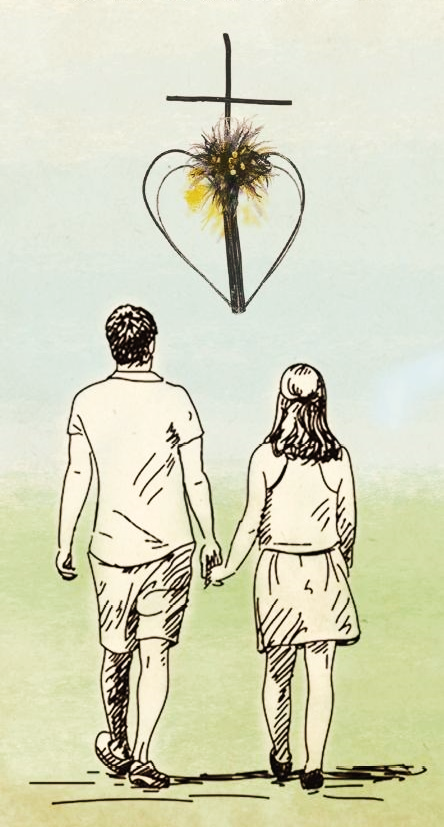 Kostru programu tvoria prednášky manželských párov o ich spoločnom živote, o ich skúsenostiach, zápasoch, víťazstvách i prehrách. Veľmi otvorene sa bude hovoriť o manželskej kríze, odpustení, komunikácii, potrebách, sexualite a ďalších témach. Témy prednášok rozvinieme v malých skupinkách po štyroch pároch. V atmosfére otvorenosti a dôvery sa budeme môcť rozprávať o všetkom, čo vo svojom vzťahu prežívame. Získate nové zručnosti, ktoré vám pomôžu riešiť konflikty a nedorozumenia. Dozviete sa ako načúvať jeden druhému, lepšie sa chápať a tým zlepšiť vaše manželstvo. Budete mať priestor hovoriť spolu o tom, na čo vám doma chýba čas, čo vás trápi, po čom túžite, z čoho sa radujete. Celý kurz bude zavŕšený obnovou manželských sľubov lásky, úcty a vernosti. Na kurze budú prítomní katolícki kňazi, ktorí budú denne sláviť svätú omšu a budú vám k dispozícii na osobné rozhovory.Počas prednášok a skupiniek budú mať vaše deti vlastný hodnotný program vedený kreatívnymi animátormi. Ide o mladých dobrovoľníkov, ktorí sú ochotní stráviť časť svojich prázdnin s vašimi deťmi a s láskou sa o nich postarať. Za organizačný tímVladimír a Drahomíra Jackovci  0948/090014, 0918/429880Z ohlasov účastníkov minulých letných kurzov vo Vranove nad Topľou (2020, 2021) :„Na manželákoch bolo super a nášmu manželstvu to veľmi prospelo.“ „Na fotkách s manželom žiarime. Asi sme sa do seba zaľúbili :) “„Zo srdca ďakujeme za najsilnejší a najpotrebnejší týždeň nášho manželstva za posledných 10 rokov. Zatiaľ sme neupadli do starých koľají ‘pred‘ :) “* Poplatky za pobyt animátorov hradia Manželské stretnutia. Ale ak Vám to finančná situácia dovoľuje, prosíme o finančný príspevok na animátora uvedený v tabuľke poplatkov.Hotel vydáva účtovné doklady na uplatnenie rekreačného poukazu.Ako animátora k svojim deťom do 3 rokov môžete prihlásiť aj vlastné staršie dieťa, starého rodiča, resp. iného príbuzného. Je nevyhnutné aby ste mali vlastného animátora v prípade, ak vaše dieťa vyžaduje odbornú alebo individuálnu starostlivosť. Animátormi môžu byť aj vaše deti staršie ako 16 rokov. Podmienkou je úspešné absolvovanie víkendového animátorského kurzu, na ktorý budú pozvané ak ich prihlásite v prihláške. Pokiaľ by pre vás bolo zaplatenie poplatku v plnej výške náročné kvôli vážnej finančnej tiesni, neváhajte nás kontaktovať a my sa pokúsime ponúknuť vám riešenie formou zľavy umožnenej prostriedkami z 2% daní a sponzorskými darmi od iných účastníkov.Naopak, ak máte možnosť prispieť akoukoľvek čiastkou, veľmi radi váš dar prijmeme. Tieto dary použijeme ako podporu pre účastníkov, ktorí by sa inak kvôli finančným ťažkostiam nemohli zúčastniť.Vyplnenú prihlášku zašlite e-mailom na adresu vranov@mstretnutia.sk.Podmienkou je spoločná dobrovoľná účasť oboch manželov a to na celom programe.  Nie je možné zúčastniť sa iba časti kurzu. Celková cena za osobuPríspevok na animátorov detí *Manžel, manželka 266 €Dieťa do 3 rokov (bez lôžka, bez stravy)0 €130 €Dieťa vo veku 3 – 15 rokov (s lôžkom a s polovičnou stravou)210 €65 €Dieťa nad 15 rokov266 €50 €Vlastný animátor0 €Záväzná prihláška na kurz* vyznačte hodiace saOdoslaním tejto prihlášky dávame zároveň súhlas na spracovanie osobných údajov, ktoré sú v nej uvedené, pre účel organizovania akcií v rámci Manželských stretnutí. Zároveň súhlasíme s tým, že organizátor je oprávnený dokumentovať priebeh – zhotovovať foto,  audio, video záznamy a tieto materiály použiť pre účely ďalšej propagácie Manželských stretnutí.Zároveň sa zaväzujeme dodržiavať platné epidemiologické nariadenia pre konanie hromadných pobytových akcií. Na kurz prihlasujeme tieto deti: Odoslaním tejto prihlášky dávame zároveň súhlas na spracovanie osobných údajov, ktoré sú v nej uvedené, pre účel organizovania akcií v rámci Manželských stretnutí.Na kurz prihlasujeme týchto animátorov:Odoslaním tejto prihlášky dávame zároveň súhlas na spracovanie osobných údajov, ktoré sú v nej uvedené, pre účel organizovania akcií v rámci Manželských stretnutí.